Výsledky1) Doplň obraz trojúhelníku ABCa) Osová souměrnost – o					b) Středová souměrnost – S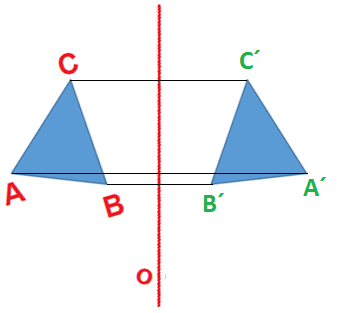 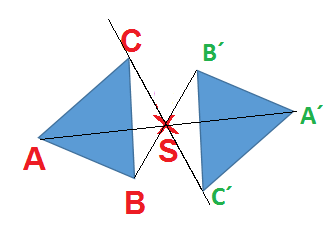 2) Doplň od ruky „druhou půlku“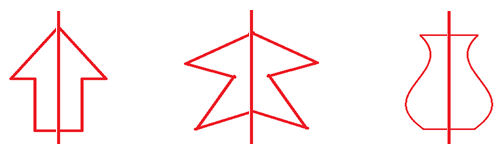 3) Ztratila se osa – doplň ji od ruky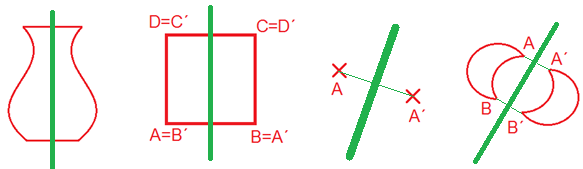 4) Ztratil se střed – doplň ho od ruky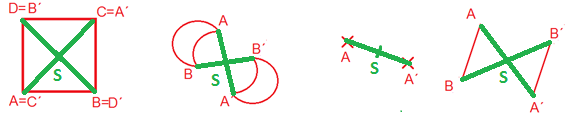 5) Který klíč je shodný – odpověď……… D ……………6) Který obrázek je osová souměrnost – odpověď ……… B …………..7) Který obrázek je osová souměrnost – odpověď ……… B ……..8) Ve které mřížce je to dobře? Osa je červená. Odpověď …… C ………….9) Ve které mřížce je to dobře? Osa je červená. Odpověď ……… C ………….10) Který obrázek je středová souměrnost. Odpověď ……… A ……..